It’s What YOU Do That Counts!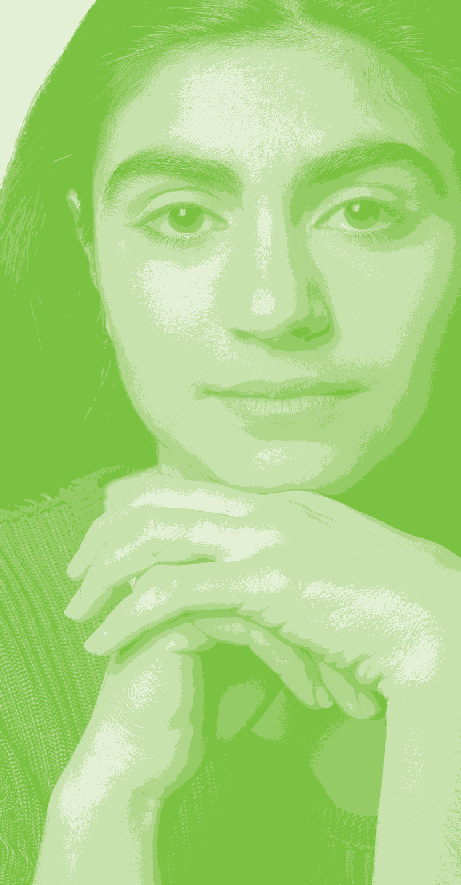 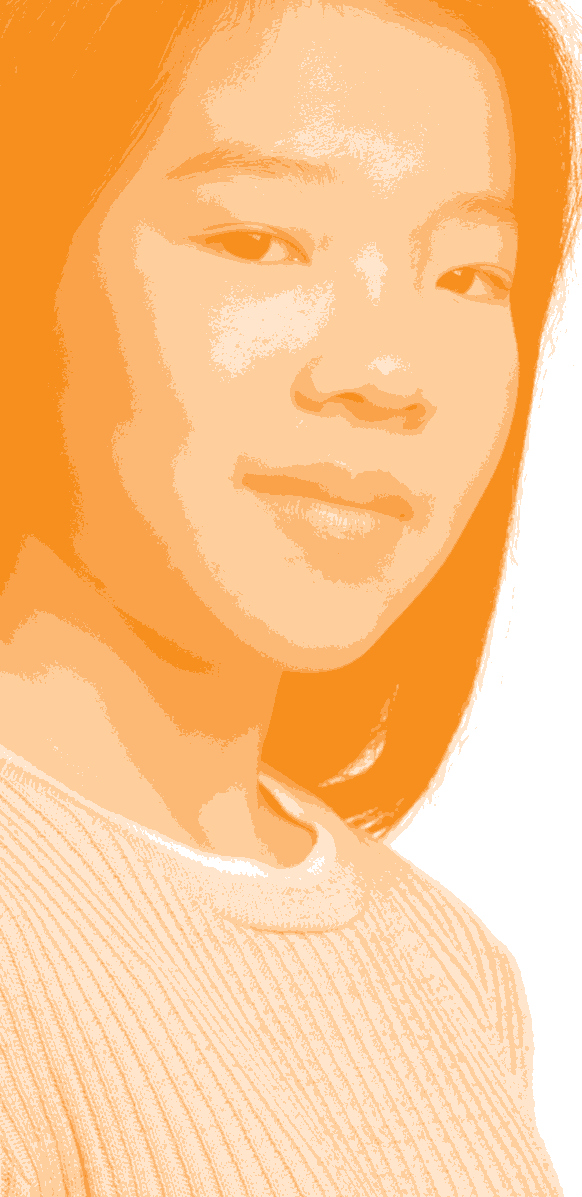 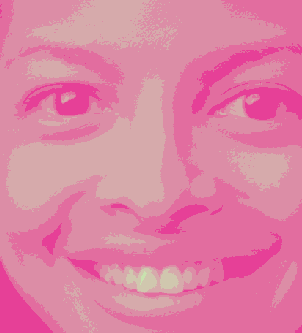 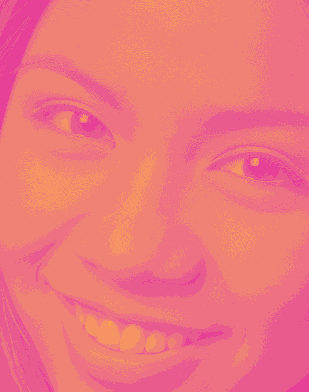 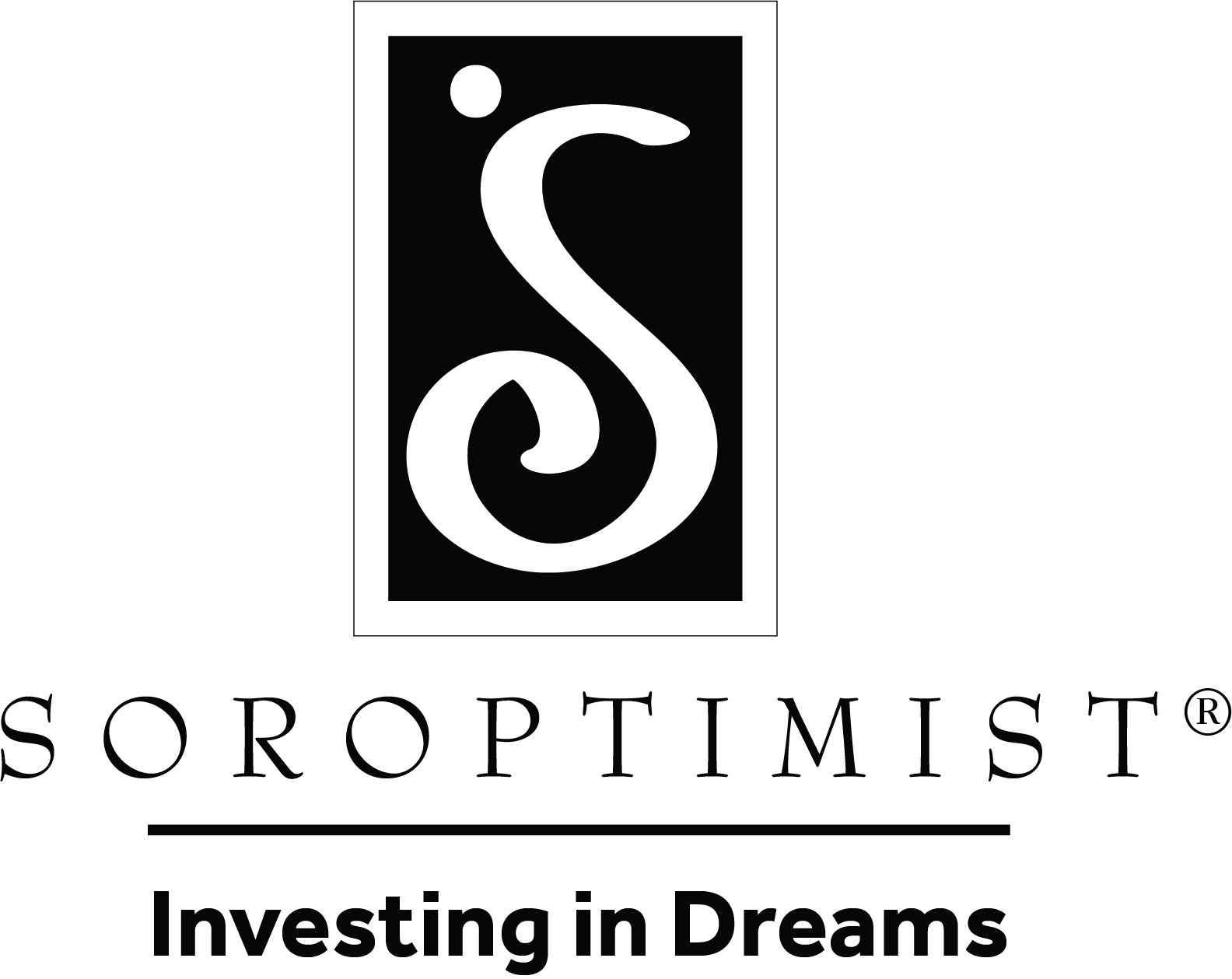 Are you a young woman between the ages of 14 and 18 who volunteers in your community or school? Do you see challenges instead of obstacles? Hope instead of despair? If you are a young woman who believes in the power ofvolunteer action, then you may be eligible to win a Violet Richardson Award.This award recognizes young women who make the community and world a better place through volunteer efforts such as: fighting drugs, crime and violence; cleaning up the environment; and working to end discrimination and poverty.Volunteer actions that benefit women or girls are particularly encouraged.Visit Soroptimist Founder Region website: www.si-founderregion.org for more info or click on the link below for the application.Violet Richardson Award Application FormFor information about applying to the Violet Richardson Award program, please contact:Soroptimist  International of:	Name	 Email	 Phone	 Club Application Deadline:	 